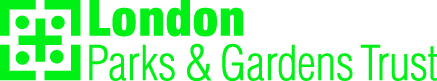 Director0.5 FTE£40,000 p.a. pro rata The London Parks & Gardens Trust (LPGT) seeks a Director to lead our organisation into a dynamic new era.  Following an HLF funded Transition Project, LPGT has established the strategic aim of becoming ‘the voice of historic parks and gardens in London’. Your leadership and expertise will help us deliver this, to better exert influence, promote advocacy and provide support for London’s parks and gardens. Knowledge and experience of planning, greenspace management and heritage conservation is essential. You’ll be experienced within small to medium sized charities, working with volunteers, and have a track record of increasing organisational income.  The right candidate will be a flexible self-starter, capable of turning their hand to whatever is necessary – from strategic vision to washing glasses – including the annual Open Garden Squares Weekend and organising new conservation and learning activities..You’ll have real opportunity to make a difference to the success of LPGT, building its profile and reputation. Reporting to the Board of trustees the Director will be expected to obtain new funding to ensure financial sustainability and deliver our strategic objectives including appropriate new projects.Full details: Before applying for this position please read our recruitment pack on: www.londongardenstrust.org.Application details: please send your CV and covering letter (no longer than two sides of A4) stating why you are applying for this position and how you meet the person specification. Please detail your track record in fundraising/income generation as well as your experience of working with volunteers. In addition please give one example of where you have made a difference to an organisation and what the outcomes were. Please supply a reference for this position that we can contact before inviting you for interview.Applications to be emailed to:   director@londongardenstrust.org  Closing Date:   12 May 2016Date for interview:   26 May 2016